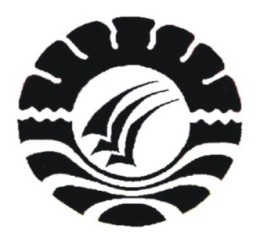 SKRIPSIPENGARUH METODE PEMBERIAN TUGAS TERHADAP KEMAMPUAN MENULIS PERMULAAN DI TAMAN KANAK-KANAK NURIL KHATIMAH KECAMATAN SIBULUE KABUPATEN BONEDiajukan Untuk Memenuhi  Sebagian Persyaratan Guna Memperoleh Gelar Sarjana Pendidikan Pada Program Studi Pendidikan Guru Pendidikan Anak Usia Dini Strara Satu Fakultas Ilmu Pendidikan Universitas Negeri Makassar.SUBIATI074904631PROGRAM STUDI PENDIDIKAN GURU PENDIDIKAN ANAK USIA DINIFAKULTAS ILMU PENDIDIKANUNIVERSITAS NEGERI MAKASSAR2012PERSETUJUAN PEMBIMBINGSkripsi dengan judul:	Pengaruh Metode Pemberian Tugas Tehadap Kemampuan Menulis Permulaan Pada Anak Di Taman Kanak-kanak Nuril Khatimah Kecamatan Sibulue Kabupaten Bone.Atas nama:	Nama	: SUBIATINim	: 074 904 631Prodi    	: S.1/PGPAUD Fakultas	: ILMU PENDIDIKANSetelah diperiksa dan diteliti, telah memenuhi syarat untuk diuji.Makassar,     Mei 2012                                               Disetujui,         Pembimbing I			                                   Pembimbing  IIDr. Parwoto. M.Pd.					   Azizah Amal, S.S. M.Pd.NIP. 196102131987021001				   NIP. 197903262006042001Disahkan,Ketua Prodi  PGAUD FIP UNMDra. Sri Sofiani. S.Pd, M.PdNIP. 19530202 1908010 2 001PERNYATAAN KEASLIAN SKRIPSISaya yang bertanda tangan di bawah ini:Nama	:	SUBIATINIM	:	074 904 631Prodi	:	S.1/PGPAUD Judul Skripsi                  	:	Pengaruh Metode Pemberian Tugas Tehadap Kemampuan Menulis Permulaan Pada Anak Di Taman Kanak-kanak Nuril Khatimah Kecamatan Sibulue Kabupaten Bone.Menyatakan dengan sebenarnya bahwa Skripsi yang saya tulis ini benar merupakan hasil karya saya sendiri dan bukan merupakan pengambil alihan tulisan atau pikiran orang lain yang saya akui sebagai hasil tulisan atau pikiran sendiri.Apabila dikemudian hari terbukti atau dapat dibuktikan bahwa skripsi ini hasil jiplakan, maka saya bersedia menerima sanksi atas perbuatan tersebut sesuai ketentuan yang berlaku.Makassar,     Mei 2012							Yang Membuat Pernyataan;SUBIATI074 904 631MOTTO Karya Ini Kupersembahkan Sebagai Tanda Bakti Dan Cinta KasihkuKepada Ayahanda Dan Ibunda Tersayang Serta Kepada SuamiDan Anak-Anakku Tercinta Yang Telah Memberikan DoaDan Motivasi Demi Kesuksesan Penulis.ABSTRAKSUBIATI. 2012. Pengaruh Metode Pemberian Tugas Terhadap Kemampuan Menulis Permulaan Anak di Taman Kanak-kanak Nuril Khatimah Kecamatan Sibulue Kabupaten Bone. Skripsi, ini dibimbing oleh Dr. Parwoto, M.Pd. dan Azizah Amal, S.S. M.Pd. Fakultas Ilmu Pendidikan. Universitas Negeri Makassar.Masalah utama dalam penelitian ini adalah apakah dengan menggunakan metode pemberian tugas akan berpengaruh terhadap kemampuan menulis permulaan pada anak di Taman Kanak-kanak Nuril Khatimah Kecamatan Sibulue Kabupaten Bone. Penelitian ini menggunakan metode eksperimen desain penelitian one group pretest and postest one group design dengan memberikan tes awal terlebih dahulu untuk mengetahui kemampuan menulis permulaan pada anak kemudian diberi perlakuan dengan menerapkan metode pemberian tugas, setelah itu sampel diberikan tes akhir.  Penelitian ini bertujuan untuk mengetahui apakah terdapat pengaruh metode pemberian tugas terhadap kemampuan menulis permulaan anak di Taman Kanak-kanak Nuril Khatimah Kecamatan Sibulue Kabupaten Bone. Subjek penelitian adalah 12 orang anak. Data yang terkumpul dianalisis dengan statistik deskriptif dan statistic non parametric dan menggunakan uji beda wilcoxon dengan kategori penilaian baik, cukup, dan kurang untuk menguji beda kemampuan bahasa menulis permulaan pada anak sebelum dan sesudah diberikan perlakuan dengan menggunakan metode pemberian tugas. Hasil penelitian menunjukkan bahwa terdapat pengaruh penggunaan metode pemberian tugas terhadap kemampuan menulis permulaan anak di Taman Kanak-kanak Nuril Khatimah Kecamatan Sibulue Kabupaten Bone. Hal ini ditunjukkan pafa nilai kemampuan menulis permulaan anak pada post tes skornya lebih tinggi dibandingkan nilai pre test. Dengan demikian direkomendasikan kepada semua Taman Kanak-kanak untuk menggunakan metode pemberian tugas dalam upaya meningkatkan kemampuan menulis permulaan pada anak.PRAKATAAlhamdulilah segala puji syukur kehadirat allah SWT atas limpahan rahmat dan karunianya, serta kemudahan dan kelapangan, sehingga penulis dapat  menyelesaikan skripsi dengan judul “Pengaruh metode pemberian tugas tehadap kemampuan menulis permulaan pada anak di Taman Kanak-kanak Nuril Khatimah Kecamatan Sibulue Kabupaten Bone”.Penulis menyadari skripsi ini dapat terselesaikan dengan baik karena adanya bantuan serta partisipasi dari berbagai pihak. Untuk itu, saya ucapkan terima kasih yang mendalam kepada  Dr. Parwoto, M.Pd. dan Azizah Amal, S.S. M.Pd. sebagai dosen pembimbing yang telah dengan sabar, tekun, tulus dan ikhlas meluangkan waktu, tenaga, dan pikiran memberikan bimbingan, motivasi, arahan, dan saran-saran yang sangat berharga kepada penulis selama penyusunan Skripsi.Selanjutnya ucapan terimakasih penulis sampaikan pula kepada:Prof. Dr. Ismail Tolla, M.Pd selaku Dekan Fakultas Ilmu Pendidikan Universitas Negeri Makassar (UNM) yang telah memberikan izin melakukan penelitian kepada penulis dalam rangka penyusunan skripsi. Dra. Sri Sofiani, S. Pd, M.Pd selaku ketua prodi PGPAUD Fakultas Ilmu Pendidikan Universitas Negeri Makassar yang telah memberikan pengarahan dalam mengurus administrasi akademik sejak penulis terdaftar sebagai mahasiswa S1-PGPAUD FIP UNM.Dra. Kartini Marzuki, M.Si. selaku sekertaris Program Studi Pendidikan Guru Pendidikan Anak Usia Dini Fakultas Ilmu Pendidikan Universitas Negeri Makassar yang telah memberikan nasehat dalam layanan administrasi dalam penyelesaian skripsi ini. Bapak/Ibu Dosen pada Program Studi PGPAUD Universitas Negeri Makassar (UNM) beserta seluruh Pegawai Akademik yang telah mengajarkan Ilmu Pengetahuan kepada penulis.Kepala Sekolah, Guru, serta Staf di lingkungan di Taman Kanak-kanak Nuril Khatimah Kecamatan Sibulue Kabupaten Bone yang telah memberikan kesempatan untuk melakukan penelitian selama ini.Ayahanda dan ibu yang telah memberikan kasih sayang dan sumbangsih moril dan material, serta doa sehingga penulis dapat menyelesaikan studi ini. Ucapan terima kasih pula kepada seluruh rekan dan para sahabatku mahasiswa PGPAUD Fakultas Ilmu Pendidikan Universitas Negeri Makassar yang tidak bisa saya ucapkan satu-persatu.Penulis sendiri dalam penyusunan Skripsi ini, masih terdapat beberapa kekurangan. Oleh karena itu, saran dan kritik yang bersifat membangun senantiasa diharapkan demi kesempurnaan karya ini. Semoga segala bantuan yang diberikan selama itu bermanfaat bagi penulis dan orang lain serta bernilai ibadah, Amin.Makassar,   Mei  2012PenulisDAFTAR ISIHalamanHALAMAN JUDUL 		iHALAMAN PERSETUJUAN PEMBIMBING 		iiPERNYATAAN KEASLIAN SKRIPSI 		iiiMOTTO		ivABSTRAK 		vPRAKATA  		viDAFTAR ISI 		viiiDAFTAR TABEL		xDAFTAR GAMBAR 		xiDAFTAR LAMPIRAN 		xiiBAB I PENDAHULUAN 		1Latar Belakang Masalah		1Rumusan Masalah 		4Tujuan Penelitian 		4Manfaat Hasil Penelitian 		5BAB II TINJAUAN PUSTAKA, KERANGKA PIKIR, DAN HIPOTESIS	6Tinjauan Pustaka 		6Menulis Permulaan		6Metode Pemberian Tugas		16Kerangka Pikir 		27Hipotesis		30BAB  III	METODE PENELITIAN 		31Pendekatan dan Desain Penelitian		31Lokasi dan Subjek Penelitian		32Variabel dan Definisi Operasional		33Teknik Pengumpulan data		34Prosedur Penelitian		35Teknik Analisis Data		36BAB  IV	HASIL PENELITIAN DAN PEMBAHASAN 		38Hasil Penelitian 		38Analisis statistik deskriptif		38Uji hipotesis		45Pembahasan		47BAB  V	KESIMPULAN DAN SARAN 		50Kesimpulan 		50Saran-saran 		50DAFTAR PUSTAKA 		52LAMPIRANDAFTAR TABELTabel	Judul	Halaman4.1	Tingkat kemampuan menulis permulaan anak anak sebelum diberi perlakuan		404.2	Presentase tingkat kemampuan menulis permulaan anak sebelum diberi perlakuan		414.3	Tingkat kemampuan menulis permulaan anak sesudah diberi perlakuan		434.4	Presentase tingkat kemampuan menulis permulaan anak sesudah diberi perlakuan		444.5	Tingkat kemampuan menulis permulaan anak sebelum dan sesudah diberi perlakuan		46DAFTAR GAMBARGambar	Judul	Halaman  2.1 	Gambar Kerangka Pikir		303.1 	Gambar Desain penelitian		314.1	Gambar grafik Kemampuan anak sebelum diberikan perlakuan		414.2	Gambar grafik Kemampuan anak sesudah diberikan perlakuan		444.3	Gambar grafik Kemampuan anak sebelum dan sesudah diberikan perlakuan	49DAFTAR LAMPIRANNo	Judul 	Halaman1		Kisi-kisi Instrumen Penelitian		552		Pedoman Observasi Peningkatan Kemampuan Menulis Permulaan		563		Pedoman Wawancara Aktivitas Mengajar Guru Dengan Menggunakan Metode Pemberian Tugas		574		Kemampuan Menulis Permulaan Anak Sebelum  Diberikan Perlakuan Metode Pemberian Tugas		585		Kemampuan Menulis Permulaan Anak Sesudah Diberikan Perlakuan Metode Pemberian tugas		596 		Data Peningkatan Kemampuan Menulis Permulaan Anak Sebelum dan Sesudah Diberi Perlakuan		607		Daftar Nilai Kritis Untuk Uji Jenjang Bertanda Wilcoxon		61SKRIPSIPENGARUH METODE PEMBERIAN TUGAS TERHADAP KEMAMPUAN MENULIS PERMULAAN DI TAMAN KANAK-KANAK NURIL KHATIMAH KECAMATAN SIBULUE KABUPATEN BONESUBIATIPROGRAM STUDI PENDIDIKAN GURU PENDIDIKAN ANAK USIA DINIFAKULTAS ILMU PENDIDIKANUNIVERSITAS NEGERI MAKASSAR2012